 KENDRIYA VIDYALAYA SANGATHAN    AHMEDABAD REGION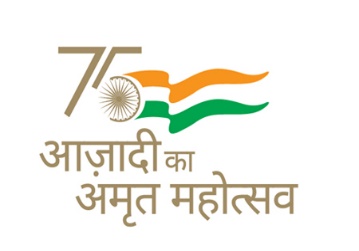 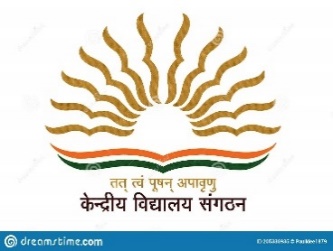                                GRADED WORKSHEETCLASS : 3			                   SUBJECT:  EVS    		           LEVEL : 1Concept /Theme:  Water	                                                        Max. Marks : 10     			                                  Name of the KV : _________________________________________________________Name of the Student : ___________________________Roll No. ______ Section: _____Date : _______________  Marks Obtained: _________ Sign of Teacher____________1.Observe the picture and match it with the sources of water given :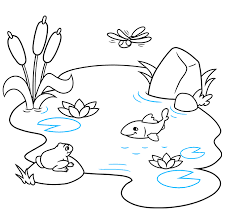 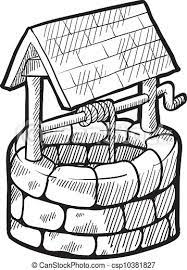 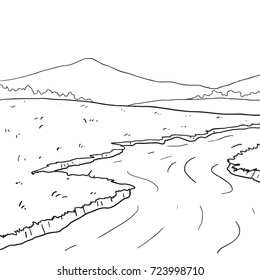 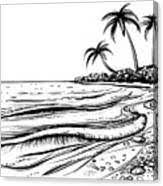 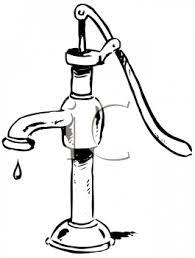 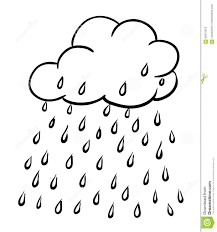 2.Observe the pictures given below and Encircle the objects that needs water.  (2)                           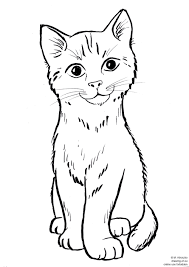 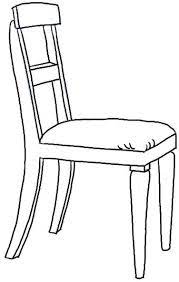 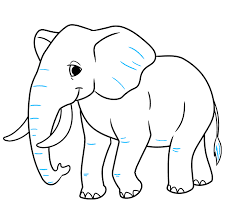 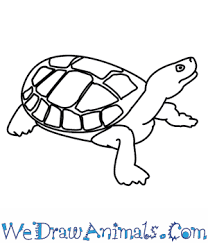 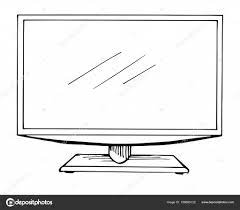 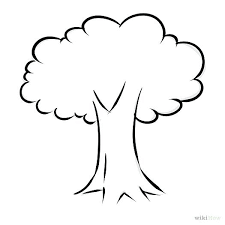 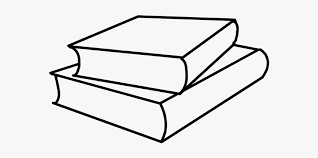 3. Observe the picture given below  : Apart from clouds write down what else can you see during rainy season.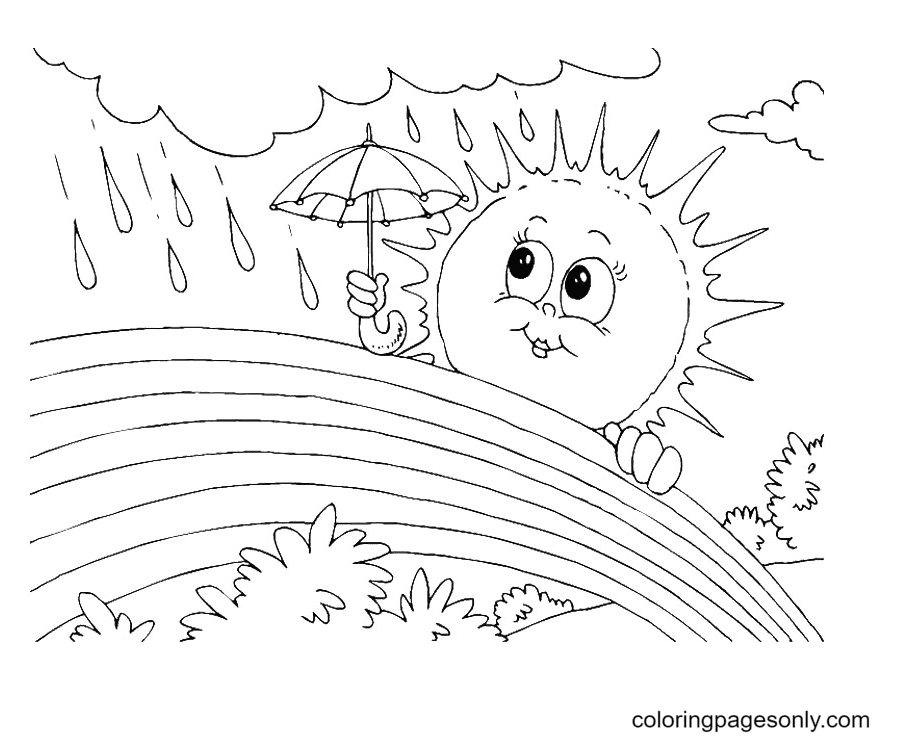   ____________________________________________________________________4. In picture A the boy is watering the plants. From where do the trees in Picture B gets water.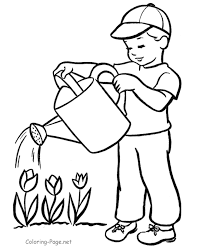 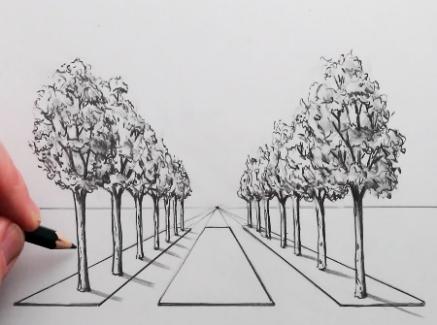                        A                                                                               B      ________________________________________________________________________________________________________________________________________5. In picture A the man is giving water to the horse. From where do the elephants  living in jungle ( Picture B) drinks  water?                                                                           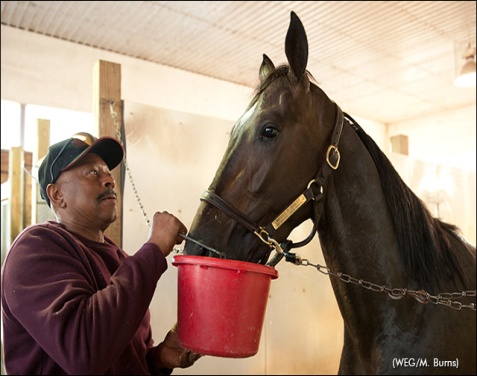 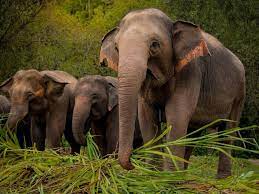                  A                                                                    B6. How rainbow is formed?____________________________________________________________________________7.  Name the city which receives highest rainfall in India.__________________________________________________________________________8. Draw a rainbow.9. How many colours a rainbow has?Ans. _______________________________________________________10. How do you feel when it rains?Ans. ___________________________________________________________